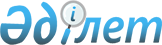 О внесении изменений и дополнений в постановление Правительства Республики Казахстан от 30 апреля 2013 года № 442 "О Стратегическом плане Министерства регионального развития Республики Казахстан на 2013 - 2017 годы"
					
			Утративший силу
			
			
		
					Постановление Правительства Республики Казахстан от 29 мая 2014 года № 576. Утратило силу постановлением Правительства Республики Казахстан от 10 марта 2015 года № 112

      Сноска. Утратило силу постановлением Правительства РК от 10.03.2015 № 112.      Правительство Республики Казахстан ПОСТАНОВЛЯЕТ:



      1. Внести в постановление Правительства Республики Казахстан от 30 апреля 2013 года № 442 «О Стратегическом плане Министерства регионального развития Республики Казахстан на 2013 – 2017 годы» (САПП Республики Казахстан, 2013 г., № 84, ст. 1072) следующие изменения и дополнения:



      в Стратегическом плане Министерства регионального развития Республики Казахстан на 2013 – 2017 годы, утвержденном указанным постановлением:



      в разделе «2. Анализ текущей ситуации и тенденции развития соответствующих отраслей (сфер) деятельности»:



      в стратегическом направлении «1. Социально-экономическое развитие регионов и государственная поддержка предпринимательства»:



      в пункте «1) Основные параметры развития регулируемой отрасли или сферы деятельности»:



      в подразделе «Развитие регионов»:



      части пятую, шестую и седьмую исключить;



      часть двадцать седьмую изложить в следующей редакции:

      «Правительством Республики Казахстан принята Концепция государственного регулирования предпринимательской деятельности до 2020 года, которая направлена на создание дешевого, но эффективного государственного регулирования, обеспечивающего достижение целей его введения.»;



      в стратегическом направлении «2. Развитие архитектуры, градостроительства, строительства и жилищно-коммунального хозяйства»:



      в пункте «1) Основные параметры развития регулируемой отрасли или сферы деятельности»:



      в подразделе «Модернизация и развитие ЖКХ»:



      часть седьмую исключить;



      в разделе «3. Стратегические направления, цели, задачи, целевые индикаторы, мероприятия и показатели результатов»:



      в подразделе «3.1. Стратегические направления, цели, задачи, целевые индикаторы, мероприятия и показатели результатов»:



      в стратегическом направлении 1. «Социально-экономическое развитие регионов и государственная поддержка предпринимательства»:



      в цели 1.1. «Обеспечение роста социально-экономического развития регионов»:



      в задаче 1.1.1. «Создание рациональной территориальной организации экономического потенциала и благоприятных условий жизнедеятельности населения»:

      строку, порядковый номер 4, изложить в следующей редакции:

      «                                                                   »;



      в цели 1.2. «Обеспечение роста уровня предпринимательства в Республике Казахстан»:



      графу «Целевой индикатор (с указанием окончательного срока (периода) достижения)»:



      дополнить строками, порядковые номера 4 и 5, следующего содержания:

      «                                                                   »;



      в задаче 1.2.1. «Создание условий для развития предпринимательства»:



      в графе «2014 год»:



      в графе «Показатели прямых результатов»:



      в строке, порядковый номер 7, цифры «93» заменить цифрами «121»;



      в «Мероприятиях для достижения показателей прямых результатов»:



      строку, порядковый номер 12, изложить в следующей редакции:

      «                                                                   »;



      в Стратегическом направлении 2. «Развитие архитектуры, градостроительства, строительства и жилищно-коммунального хозяйства»:



      в цели 2.1. «Развитие жилищного строительства»:



      в графе «2014 год»:



      в «Целевом индикаторе (с указанием окончательного срока (периода) достижения)»:



      в строке, порядковый номер 2, цифры «766» заменить цифрами «777,3»;



      в задаче 2.1.1. «Обеспечение строительства и приобретения жилья государственного коммунального жилищного фонда»:



      в графе «Показатели прямых результатов»:



      в строке, порядковый номер 1, цифры «211,3» заменить цифрами «222,6»;



      в строке, порядковый номер 3, цифры «5,7» заменить цифрами «5,8»;



      в задаче 2.1.2. «Обеспечение строительства и приобретения жилья за счет кредитных средств»:



      в графе «Показатели прямых результатов»:



      в строке, порядковый номер 3, цифры «337529» заменить цифрами «323166»;



      в задаче 2.1.4. «Строительство и приобретение инженерно-коммуникационной инфраструктуры в районах жилищной застройки»:



      в графе «2014 год»:



      в графе «Показатели прямых результатов»:



      в строке «Объемы ввода в эксплуатацию инженерно-коммуникационной инфраструктуры» цифры «2866» заменить цифрами «3380»;



      в цели 2.2. «Совершенствование архитектурной, градостроительной и строительной деятельности»:



      в задаче 2.2.1. «Реформирование системы технического регулирования строительной отрасли и обеспечение устойчивости и долговечности зданий (сооружений) и инженерно-коммуникационной инфраструктуры с разработкой эффективных конструктивных решений и технологий»:



      в графе «2014 год»:



      в графе «Показатели прямых результатов»:



      в строке, порядковый номер 2, цифры «22» заменить цифрами «14»;



      в цели 2.3. «Модернизация и развитие жилищно-коммунального хозяйства»:



      строку: «Коды бюджетных программ, направленных на достижение данной цели 022, 023, 030, 031, 035, 038, 039, 041, 042» дополнить цифрами «054»;



      в задаче 2.3.1. «Внедрение системного подхода при строительстве новых объектов водоснабжения и водоотведения и реконструкции действующих»:



      в строке, порядковый номер 7, цифры «117» заменить цифрами «114»;



      в задаче 2.3.2. «Обеспечение содержания жилищного фонда»:



      в графе «2014 год»:



      в графе «Показатели прямых результатов»:



      в строке, порядковый номер 1, цифры «780» заменить цифрами «634»;



      в «Мероприятиях для достижения показателей прямых результатов»:



      в строке, порядковый номер 3, знак «Х» исключить; 



      строку, порядковый номер 8, исключить; 



      дополнить строкой следующего содержания:

      «                                                                   »;



      в задаче 2.3.3. «Модернизация коммунальной инфраструктуры»:



      в строке, порядковый номер 2, цифры «0,9» заменить цифрами «0,66»;



      в стратегическом направлении 3. «Использование земельных ресурсов и развитие отрасли геодезии и картографии»:



      в цели 3.1. «Формирование системы сведений о земельных ресурсах, соблюдения земельного законодательства»:



      в задаче 3.1.1. «Повышение уровня информационного обеспечения о качественном состоянии земельных ресурсов»:



      мероприятия для достижения показателей прямых результатов дополнить строкой следующего содержания:

      «                                                                   »;



      в задаче 3.1.2. «Повышение уровня информационного обеспечения о количественном состоянии земельных ресурсов и земельно-кадастровых сведений в электронном формате»:



      мероприятия для достижения показателей прямых результатов дополнить строкой следующего содержания:

      «                                                                   »;



      в цели 3.2. «Геодезическое и картографическое обеспечение территории Республики Казахстан, соответствующее современному состоянию местности и топонимике»:



      в задаче 3.2.1. «Геодезическое обеспечение обновления государственных топографических карт, создания крупномасштабных планов городов на основе дистанционного зондирования Земли»:



      в графе «2014 год»:



      в графе «Показатель прямых результатов»:



      в строке, порядковый номер 2, цифры «3600» заменить цифрами «3067»;



      в строке, порядковый номер 3, цифры «1154/575» заменить цифрами «1454/875»;



      в строке, порядковый номер 4, цифры «1797» заменить цифрами «1022»;



      в задаче 3.2.2. «Создание и издание картографической продукции, формирование и ведение Национального картографо-геодезического фонда Республики Казахстан»:



      в графе «2014 год»:



      в строке, порядковый номер 1:



      цифры «1298» исключить;



      цифры «3014» заменить цифрами «996»;



      в разделе «7. Бюджетные программы»:



      в подразделе «7.1. Бюджетные программы»:



      в бюджетной программе 001 «Услуги по координации деятельности в области регионального развития, строительства, жилищно-коммунального хозяйства, развития предпринимательства и создания условий для эффективного использования и охраны земли, геодезического и картографического обеспечения»:



      в показателе эффективности:



      в строке «Средние затраты на содержание одной единицы штатной численности» цифры «3 435,3» заменить цифрами «3 269»;



      в строке «Средний объем затрат на единицу исследования» цифры «72 722» заменить цифрами «69 722»;



      в строке «объем бюджетных расходов» цифры «3 698 796» заменить цифрами «3 703 146»;



      в бюджетной программе 002 «Капитальные расходы Министерства регионального развития Республики Казахстан»:



      в показателе прямого результата:



      в строке «Количество преобретаемых рабочих станций, серверов и прочего серверного оборудования» цифры «116» заменить цифрами «18»;



      в показателе эффективности:



      в строке «В среднем расходы на материально-техническое оснащение» цифры «218,9» заменить цифрами «6 864,8»;



      в строке «объем бюджетных расходов» цифры «143 382» заменить цифрами «123 566»;



      в бюджетной программе 003 «Оздоровление и усиление предпринимательского потенциала в рамках программы «Дорожная карта бизнеса – 2020»:



      в показателе прямого результата:



      в строке «Количество субсидируемых (гарантируемых) кредитов» цифры «48» заменить цифрами «101»;



      дополнить строкой следующего содержания:

      «                                                                   »;



      в строке «объем бюджетных расходов» цифры «3 569 584» заменить цифрами «1 646 218»;



      в бюджетной программе 006 «Информационное обеспечение предпринимателей в моногородах»:



      строки

      «                                                                    »



      изложить в следующей редакции:

      «                                                                   »;



      в показателе прямого результата:



      строку

      «                                                                    »



      изложить в следующей редакции:

      «                                                                   »;



      в показателе конечного результата:



      в строке «Количество центров поддержки предпринимательства» цифры «27» заменить цифрами «188»;



      в строке «объем бюджетных расходов» цифры «136 202» заменить цифрами «594 263»;



      в бюджетной программе 007 «Обеспечение реализации исследований проектов, осуществляемых совместно с международными организациями»:



      в строке «объем бюджетных расходов» цифры «1 131 956» заменить цифрами «1 209 605»;



      в строке «За счет софинансирования гранта из республиканского бюджета» цифры «859 572» заменить цифрами «925 918»;



      в строке «За счет гранта» цифры «272 384» заменить цифрами «283 687»;



      в бюджетной программе 008 «Повышение конкурентоспособности регионов»:



      в строке «объем бюджетных расходов» цифры «549 138» заменить цифрами «677 161»;



      в строке «За счет софинансирования гранта из республиканского бюджета» цифры «298 227» заменить цифрами «360 602»;



      в строке «За счет гранта» цифры «250 911» заменить цифрами «316 559»;



      в бюджетной программе 014 «Целевые трансферты на развитие областным бюджетам, бюджетам городов Астаны и Алматы на развитие индустриальной инфраструктуры в рамках программы «Дорожная карта бизнеса – 2020»:



      в показателе прямого результата:



      в строке «Количество проектов, обеспеченных недостающей инфраструктурой» цифры «14» заменить цифрами «100»;



      в строке «объем бюджетных расходов» цифры «15 546 000» заменить цифрами «16 729 501»;



      в бюджетной программе 015 «Целевые трансферты на развитие областным бюджетам на развитие инженерной инфраструктуры в рамках Программы «Развитие регионов»:



      в показателе прямого результата:



      строку

      «                                                                    »



      изложить в следующей редакции:

      «                                                                   »;



      в строке «объем бюджетных расходов» цифры «14 980 000» заменить цифрами «15 980 000»;



      строку

      «                                                                    »



      изложить в следующей редакции:

      «                                                                   »;



      в бюджетной программе 018 «Целевые трансферты на развитие областным бюджетам на реализацию бюджетных инвестиционных проектов в рамках Программы развития моногородов на 2012 – 2020 годы»:



      в строке «объем бюджетных расходов» цифры «15 583 091» заменить цифрами «16 816 774»;



      в бюджетной программе 019 «Формирование сведений государственного земельного кадастра»:



      показатель прямого результата:



      дополнить строками следующего содержания:

      «                                                                   »;



      показатель конечного результата:



      дополнить строкой следующего содержания:

      «                                                                   »;



      в бюджетной программе 020 «Обеспечение топографо-геодезической и картографической продукцией и ее хранение»:



      в графе «2014 год»:



      в показателе прямого результата:



      в строке, порядковый номер 2, цифры «1 797» заменить цифрами «1 022»;



      в строке, порядковый номер 3, цифры «3 600» заменить цифрами «3 067»;



      в строке, порядковый номер 4, цифры «1154/575» заменить цифрами «1454/875»;



      в строке, порядковый номер 6, цифры «1 298» исключить;



      в строке, порядковый номер 7, цифры «3 014» заменить цифрами «996»;



      в показателе эффективности:



      в строке «1:25000» цифры «108» заменить цифрами «202,7»;



      в строке «1:50000» цифры «116,8» заменить цифрами «124,7»;



      в строке «1:100000» цифры «101» заменить цифрами «148,7»;



      строку

      «                                                                    »



      изложить в следующей редакции:

      «                                                                   »;



      в строке, порядковый номер 3):



      цифры «81,8» исключить;



      цифры «45» заменить цифрами «31,4»;



      в строке «объем бюджетных расходов» цифры «2 496 461» заменить цифрами «2 558 543»;



      в бюджетной программе 021 «Совершенствование нормативно-технических документов в сфере архитектурной, градостроительной и строительной деятельности»:



      в показателе прямого результата:



      в строке «Нормативное регулирование сферы жилищно-коммунального хозяйства» цифры «22» заменить цифрами «14»;



      показатель конечного результата:



      дополнить строками следующего содержания:

      «                                                                   »;



      в строке «объем бюджетных расходов» цифры «5 235 584» заменить цифрами «6 735 584»;



      в бюджетной программе 026 «Разработка обоснований инвестиций»:



      в графе «2014 год»:



      в показателе прямого результата:



      строку «Завершение разработки обоснования инвестиций с положительным заключением государственной экспертизы по водоснабжению и водоотведению» дополнить цифрами «22»;



      дополнить строкой следующего содержания:

      «                                                                   »;



      в показателе конечного результата:



      строку «выполнение работ от общего объема работ по разработке обоснования инвестиций систем водоснабжения и водоотведения» дополнить цифрами «3,9»;



      в показателе эффективности:



      строку «Средняя стоимость работ в одном городе (стоимость работ по каждому городу определяется сметным расчетом) по разработке обоснования инвестиций систем водоснабжения и водоотведения» дополнить цифрами «6 818»;



      строку «объем бюджетных расходов» дополнить цифрами «150 000»;



      в бюджетной программе 028 «Выплата премий по вкладам в жилищные строительные сбережения»:



      в строке «Среднее количество вкладчиков, получающих премию государства» цифры «337 529» заменить цифрами «323 166»;



      в строке «объем бюджетных расходов» цифры «14 887 863» заменить цифрами «9 367 079»;



      в бюджетной программе 031 «Разработка и апробация модели модернизации и управления жилищно-коммунальным хозяйством для малых населенных пунктов»:



      в строке «объем бюджетных расходов» цифры «81 848» заменить цифрами «81 250»;



      в бюджетной программе 032 «Кредитование областных бюджетов, бюджетов городов Астаны и Алматы на проектирование, строительство и (или) приобретение жилья»:



      в строке «объем бюджетных расходов» цифры «26 889 965» заменить цифрами «29 472 165»;



      в бюджетной программе 033 «Целевые трансферты на развитие областным бюджетам, бюджетам городов Астаны и Алматы на проектирование, развитие, обустройство и (или) приобретение инженерно-коммуникационной инфраструктуры»:



      в показателе прямого результата:



      в строке «Строительство инженерно-коммуникационной инфраструктуры в рамках Программы «Доступное жилье – 2020»» цифры «2 866» заменить цифрами «3 380»;



      в строке «объем бюджетных расходов» цифры «57 307 162» заменить цифрами «67 607 162»;



      в бюджетной программе 034 «Создание центров энергоэффективности жилищно-коммунального хозяйства в городах Астана, Алматы и Актобе»:



      в графе «2014 год»:



      в показателе прямого результата:



      строку «Доля завершенности объектов строительства» дополнить цифрами «100»;



      в показателе конечного результата:



      строку «Строительство центров энергоэффективности жилищно-коммунального хозяйства в городах Астана и Алматы, Актобе» дополнить цифрой «3»;



      в показателе эффективности:



      строку «в городе Астана» дополнить цифрами «127 143»;



      строку «в городе Алматы» дополнить цифрами «119 267»;



      строку «в городе Актобе» дополнить цифрами «451 689»;



      строку «объем бюджетных расходов» дополнить цифрами «698 099»;



      в бюджетной программе 035 «Целевые трансферты на развитие областным бюджетам, бюджетам городов Астаны и Алматы на развитие системы водоснабжения и водоотведения»:



      в показателе прямого результата:



      в строке «Строительство и реконструкция объектов водоснабжения и водоотведения» цифры «117 » заменить цифрами «114»;



      в строке «Ввод в эксплуатацию объектов водоснабжения и водоотведения» цифры «70» заменить цифрами «68»;



      в показателе эффективности:



      в строке «Средние затраты на единицу оказанной услуги по строительству и реконструкции одного объекта питьевого водоснабжения и водоотведения» цифры «430 624» заменить цифрами «472 658»;



      в строке «объем бюджетных расходов» цифры «50 383 000» заменить цифрами «53 883 000»;



      в бюджетной программе 037 «Целевые трансферты на развитие областным бюджетам, бюджетам городов Астаны и Алматы на проектирование, строительство и (или) приобретение жилья коммунального жилищного фонда»:



      в показателе прямого результата:



      в строке «Строительство и (или) приобретение арендного коммунального жилья для очередников» цифры «211,3» заменить цифрами «222,6»;



      в показателе конечного результата:



      в строке «Обеспечение жильем граждан, состоящих в очереди в акиматах» цифры «3 019» заменить цифрами «3 180»;



      в строке «Доля обеспеченности арендным (коммунальным) жильем граждан, состоящих в очереди в акиматах на получение жилья» цифры «5,7» заменить цифрами «5,8»;



      в строке «объем бюджетных расходов» цифры «37 237 909» заменить цифрами «39 690 909»;



      в бюджетной программе 038 «Целевые трансферты на развитие областным бюджетам, бюджетам городов Астаны и Алматы на развитие коммунального хозяйства»:



      в показателе прямого результата:



      в строке «Количество реализуемых инвестиционных проектов по коммунальному хозяйству, в том числе:» цифры «43» заменить цифрами «57»;



      в строке «теплоснабжения» цифры «17» заменить цифрами «23»;



      в строке «электроснабжения» цифру «7» заменить цифрами «14»;



      в строке «газоснабжения» цифры «19» заменить цифрами «20»;



      в строке «Протяженность сетей (тепло-, электро-, газоснабжения)» цифры «900» заменить цифрами «662»;



      в строке «Ввод в эксплуатацию объектов по коммунальному хозяйству» цифры «39» заменить цифрами «48»;



      в строке «объем бюджетных расходов» цифры «18 644 263» заменить цифрами «20 806 535»;



      в бюджетной программе 039 «Целевые трансферты на развитие областным бюджетам, бюджетам городов Астаны и Алматы на развитие благоустройства городов и населенных пунктов»:



      в показателе прямого результата:



      в строке «Количество реализуемых инвестиционных проектов по благоустройству в населенных пунктах для обеспечения благоприятной среды для жителей» цифру «3» заменить цифрой «4»;



      в строке «объем бюджетных расходов» цифры «7 531 315» заменить цифрами «9 805 770»;



      в бюджетной программе 042 «Целевые трансферты на развитие областным бюджетам, бюджетам городов Астаны и Алматы на увеличение уставных капиталов специализированных региональных организаций»:



      строку

      «                                                                    »



      изложить в следующей редакции:

      «                                                                   »;



      в показателе прямого результата:



      в строке «Проведение капитального ремонта объектов кондоминиума» цифры «780» заменить цифрами «634»;



      показатель конечного результата:



      дополнить строкой следующего содержания:

      «                                                                   »;



      в показателе эффективности:



      строку

      «                                                                    »

      исключить;



      в бюджетной программе 043 «Увеличение уставного капитала АО «Ипотечная организация «Казахстанская ипотечная компания»:



      в показателе прямого результата:



      в строке «Количество объявленных акций АО «ИО «КИК» цифры «872,9» заменить цифрами «1 419»;



      в строке «объем бюджетных расходов» цифры «8 729 000» заменить цифрами «14 193 800»;



      в бюджетной программе 046 «Целевые текущие трансферты бюджету города Астаны на реализацию мероприятий по проекту «Строительство многофункционального комплекса Абу-Даби Плаза в городе Астане»:



      в показателе прямого результата:



      в строке «Освобождение земельного участка» цифры «4,0313» заменить цифрами «4,3362»;



      в строке «Выплата компенсации собственникам объектов недвижимости» цифры «16» заменить цифрами «18»;



      в строке «Выкуп домостроений у собственников недвижимости» цифры «5 072,27» заменить цифрами «5 511,07»;



      в показателе конечного результата:



      в строке «Передача земельных участков в государственную собственность» цифры «4,0313» заменить цифрами «4,3362»;



      в строке «Физический снос объектов недвижимости» цифры «15» заменить цифрами «17»;



      в показателе эффективности:



      в строке «Средние затраты на выкуп одного земельного участка с объектом недвижимости» цифры «104 502» заменить цифрами «133 199»;



      в строке «объем бюджетных расходов» цифры «1 672 032» заменить цифрами «2 397 577»;



      в бюджетной программе 052 «Целевые текущие трансферты областным бюджетам на субсидирование стоимости услуг по подаче питьевой воды из особо важных локальных систем водоснабжения, являющихся безальтернативными источниками питьевого водоснабжения»:



      строку:

      «                                                                    »



      изложить в следующей редакции:

      «                                                                   »;



      в показателе прямого результата:



      строку

      «                                                                    »



      изложить в следующей редакции:

      «                                                                   »;



      в строке «Охват населения, получающего воду по субсидированному тарифу» цифры «927 768» заменить цифрами «2 705 887»;



      в строке «Количество сельских населенных пунктов, обеспечивающихся питьевой водой по удешевленному тарифу» цифры «460» заменить цифрами «1 050»;



      в строке «Объем подаваемой питьевой воды» цифры «16 376» заменить цифрами «84 955»;



      в показателе конечного результата:



      в строке «Снижение стоимости услуг по подаче питьевой воды для населения областей Республики Казахстан» цифры «4,4-97,8» заменить цифрами «24,81-100»;



      в показателе эффективности:



      в строке «Размер субсидии за 1 м3 питьевой воды» цифры «1,8-1756,5» заменить цифрами «13-1756,5»;



      в строке «объем бюджетных расходов» цифры «1 503 300» заменить цифрами «5 082 892»;



      дополнить бюджетными программами «054, 055» следующего содержания:

      «                                                                   »;



      в подразделе «7.2. Свод бюджетных расходов»:



      в графе «2014 год»:



      в строке «Всего бюджетных расходов» цифры «407 125 249» заменить цифрами «448 127 489»;



      в строке «Текущие бюджетные программы» цифры «95 256 714» заменить цифрами «94 477 452»;



      в строке «Бюджетные программы развития» цифры «311 868 535» заменить цифрами «353 650 037».



      2. Настоящее постановление вводится в действие со дня его подписания и подлежит официальному опубликованию.      Премьер-Министр

      Республики Казахстан                       К. Масимов
					© 2012. РГП на ПХВ «Институт законодательства и правовой информации Республики Казахстан» Министерства юстиции Республики Казахстан
				4. Инвестиционные проекты, реализованные в рамках программы «Развитие регионов» (всего проектов завершающихся в текущем году/количество проектов, переходящих на следующий год)данные

МИОпроект54/

3228/

1019/

2212/

1212/

1212/

124. Улучшение показателя «Количество процедур, необходимых для начала бизнеса»Отчет ВЭФместо474645444342415. Улучшение показателя «Время, необходимое для начала бизнеса»Отчет ВЭФместо8180797877767512. Обучение населения с предпринимательской инициативой, начинающих и действующих предпринимателей (проект бизнес-советник)ХХХХХ17. Оснащение потребителей общедомовыми приборами учета тепловой энергии-Х---7. Вычисление площадей сельско-хозяйственных угодий, почвенных и геоботанических контуров-ХХХХ8. Представление сведений государственного земельного кадастраХХХХХОбучающие видеоролики по предпринимательствушт.-40--Бюджетная программа006 «Информационное обеспечение предпринимателей в моногородах»ОписаниеИнформационное обеспечение предпринимателей в моногородахБюджетная программа006 «Информационное обеспечение предпринимателей»ОписаниеИнформационное обеспечение предпринимателей Количество консультационных услуг предоставленных субъектам МСБ в моногородахед.10000100001000010000Количество консультационных услуг, предоставленных субъектам МСБед.10000100001000010000Количество проектов на инженерную инфраструктурукол-во проектов28393939Количество проектов на инженерную инфраструктурукол-во проектов28412424Бюджетная программа017 «Реализация текущих мероприятий в рамках Программы развития моногородов на 2012 – 2020 годы»Бюджетная программа017 «Целевые текущие трансферты областным бюджетам на реализацию текущих мероприятий в рамках Программы развития моногородов на 2012 – 2020 годы»Вычисление площадей сельскохозяйственных угодий, почвенных и геоботанических контуровтыс.

гектар2490250028022826Государственный учет земельмлн.

гектар272,5272,5272,5272,5Актуализация базы данных АИС ГЗКтыс.

участков209,6277290285Представление сведений государственного земельного кадастрашт.261,9450500450Охват государственным учетом земельного фонда всей территории Республики Казахстан%1001001001002) нивели-

рованию I класс II класстыс.

тенге/

кв. км42,161,265,265,22) нивели-

рованию I, II классатыс.

тенге/

пог. км42,194,765,265,2Разработка нормативно-технических документов для создания и ведения Государственного градостроительного кадастра Республики Казахстан%-100--Разработка и внедрение ситуационных моделей для аналитической системы генеральной схемы организации территории Республики Казахстан%-100--Корректировка (актуализация) Генеральной схемы организации территории Республики Казахстан с учетом Стратегии «Казахстан-2050»%-11--Разработка Региональной схемы развития территорий Астанинской агломерации%-46--Разработка Региональной схемы развития территорий Алматинской агломерации%-47--Количество городов, где разрабатываются обоснования инвестиций систем водоснабжения и водоотведенияед. -22--Бюджетная программа042 «Целевые трансферты на развитие областным бюджетам, бюджетам городов Астаны и Алматы на увеличение уставных капиталов специализированных региональных организаций»Бюджетная программа042 «Целевые трансферты на развитие областным бюджетам, бюджетам городов Астаны и Алматы на увеличение уставных капиталов специализированных уполномоченных организаций»Доля объектов кондоминиума, требующих капитального ремонта%-22-Средняя стоимость капитального ремонта/м2тенге-3 623-Бюджетная программа052 «Целевые текущие трансферты областным бюджетам на субсидирование стоимости услуг по подаче питьевой воды из особо важных локальных систем водоснабжения, являющихся безальтернативными источниками питьевого водоснабжения»Бюджетная программа052 «Целевые текущие трансферты областным бюджетам на субсидирование стоимости услуг по подаче питьевой воды из особо важных локальных и групповых систем водоснабжения, являющихся безальтернативными источниками питьевого водоснабжения»Системы водоснабжения, получающие субсидии (локальные водопроводы)кол-во-424424424Системы водоснабжения, получающие субсидиикол-во-499424424Бюджетная программа054 «Увеличение уставного капитала АО «Фонд жилищно-коммунального хозяйства»054 «Увеличение уставного капитала АО «Фонд жилищно-коммунального хозяйства»054 «Увеличение уставного капитала АО «Фонд жилищно-коммунального хозяйства»054 «Увеличение уставного капитала АО «Фонд жилищно-коммунального хозяйства»054 «Увеличение уставного капитала АО «Фонд жилищно-коммунального хозяйства»054 «Увеличение уставного капитала АО «Фонд жилищно-коммунального хозяйства»054 «Увеличение уставного капитала АО «Фонд жилищно-коммунального хозяйства»054 «Увеличение уставного капитала АО «Фонд жилищно-коммунального хозяйства»ОписаниеФормирование уставного капитала акционерного общества «Фонд жилищно-коммунального хозяйства»Формирование уставного капитала акционерного общества «Фонд жилищно-коммунального хозяйства»Формирование уставного капитала акционерного общества «Фонд жилищно-коммунального хозяйства»Формирование уставного капитала акционерного общества «Фонд жилищно-коммунального хозяйства»Формирование уставного капитала акционерного общества «Фонд жилищно-коммунального хозяйства»Формирование уставного капитала акционерного общества «Фонд жилищно-коммунального хозяйства»Формирование уставного капитала акционерного общества «Фонд жилищно-коммунального хозяйства»Формирование уставного капитала акционерного общества «Фонд жилищно-коммунального хозяйства»вид бюджетной программыв зависимости от содержанияв зависимости от содержанияв зависимости от содержанияосуществление бюджетных инвестицийосуществление бюджетных инвестицийосуществление бюджетных инвестицийосуществление бюджетных инвестицийосуществление бюджетных инвестицийвид бюджетной программыв зависимости от способа реализациив зависимости от способа реализациив зависимости от способа реализациииндивидуальнаяиндивидуальнаяиндивидуальнаяиндивидуальнаяиндивидуальнаявид бюджетной программытекущая/развитиятекущая/развитиятекущая/развитияразвитияразвитияразвитияразвитияразвитияНаименование показателей

бюджетной программыед.

изм.отчетный

периодотчетный

периодплановый периодплановый периодплановый периодплановый периодПроектируемый

2017 годНаименование показателей

бюджетной программыед.

изм.2011

год2012

год2013

год2014

год2015

год2016

годПроектируемый

2017 год123456789показатели прямого результатаУстановка общедомовых приборов учета тепловой энергии в городах республикиед.12 600показатели конечного результатаОбеспечение оснащенности потребителей общедомовыми приборами учета тепловой энергии в городах республики%48,8показатели качествапоказатели эффективностиСредняя стоимость общедомового прибора учета тепловой энергиитыс.

тенге635объем бюджетных расходовтыс.

тенге8 000 000Бюджетная программа055 «Целевые трансферты на развитие бюджету Атырауской области на реализацию проектов в рамках XI Форума межрегионального сотрудничества Казахстана и России»055 «Целевые трансферты на развитие бюджету Атырауской области на реализацию проектов в рамках XI Форума межрегионального сотрудничества Казахстана и России»055 «Целевые трансферты на развитие бюджету Атырауской области на реализацию проектов в рамках XI Форума межрегионального сотрудничества Казахстана и России»055 «Целевые трансферты на развитие бюджету Атырауской области на реализацию проектов в рамках XI Форума межрегионального сотрудничества Казахстана и России»055 «Целевые трансферты на развитие бюджету Атырауской области на реализацию проектов в рамках XI Форума межрегионального сотрудничества Казахстана и России»055 «Целевые трансферты на развитие бюджету Атырауской области на реализацию проектов в рамках XI Форума межрегионального сотрудничества Казахстана и России»055 «Целевые трансферты на развитие бюджету Атырауской области на реализацию проектов в рамках XI Форума межрегионального сотрудничества Казахстана и России»055 «Целевые трансферты на развитие бюджету Атырауской области на реализацию проектов в рамках XI Форума межрегионального сотрудничества Казахстана и России»ОписаниеСтроительство здания «Салтанат Сарайы» в г. АтырауСтроительство здания «Салтанат Сарайы» в г. АтырауСтроительство здания «Салтанат Сарайы» в г. АтырауСтроительство здания «Салтанат Сарайы» в г. АтырауСтроительство здания «Салтанат Сарайы» в г. АтырауСтроительство здания «Салтанат Сарайы» в г. АтырауСтроительство здания «Салтанат Сарайы» в г. АтырауСтроительство здания «Салтанат Сарайы» в г. Атыраувид бюджетной программыв зависимости от содержанияв зависимости от содержанияв зависимости от содержанияосуществление бюджетных инвестицийосуществление бюджетных инвестицийосуществление бюджетных инвестицийосуществление бюджетных инвестицийосуществление бюджетных инвестицийвид бюджетной программыв зависимости от способа реализациив зависимости от способа реализациив зависимости от способа реализациииндивидуальнаяиндивидуальнаяиндивидуальнаяиндивидуальнаяиндивидуальнаявид бюджетной программытекущая/развитиятекущая/развитиятекущая/развитияразвитияразвитияразвитияразвитияразвитияНаименование показателей

бюджетной программыед.

изм.отчетный

периодотчетный

периодплановый периодплановый периодплановый периодплановый периодПроектируемый

2017 годНаименование показателей

бюджетной программыед.

изм.2011

год2012

год2013

год2014

год2015

год2016

годПроектируемый

2017 год123456789показатели прямого результатаКоличество инвестиционных проектовшт.1показатели конечного результатаОбеспечение зданием для проведения торжественных мероприятий%100показатели качестваКачество строительства в соответствии со СНиП, СН и утвержденной ПСД%100показатели эффективностиобъем бюджетных расходовтыс.

тенге929 492